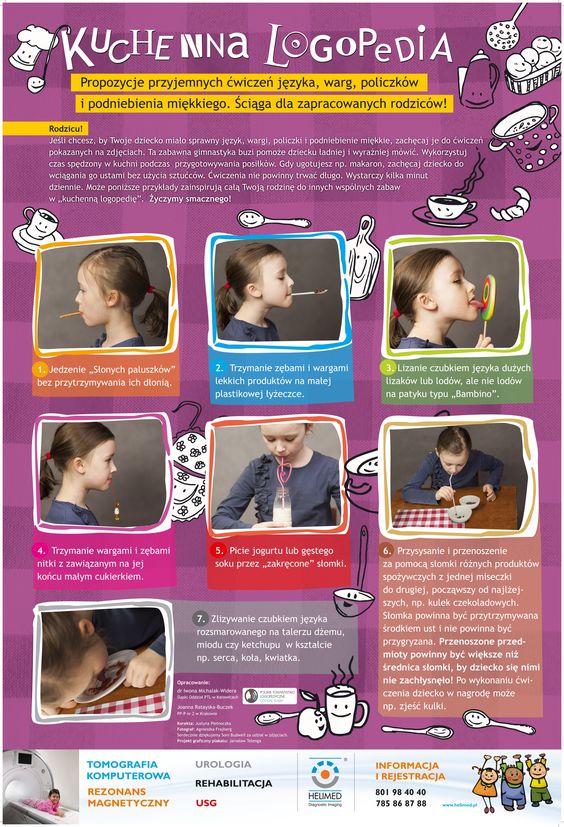 Ćwiczenia logopedyczne usprawniające język 
i wargiZabawy z nutellą, dżemem, miodem:posmaruj kąciki ust dziecka np. nutellą – zadaniem dziecka jest zlizać czubkiem języka słodycz,wysmaruj usta dziecka np. nutellą – zadaniem dziecka jest zlizać ją z ust zataczając językiem koła,nanieś np. nutellę za górne zęby w jamie ustnej dziecka – zadaniem dziecka jest zlizać czubkiem języka słodycz, nie zamykając przy tym ust;Ćwiczenia ze słomką, chrupkami, słonymi paluszkami, płatkami śniadaniowymi:przytrzymywanie słomki wargami w płaszczyźnie poziomej,podtrzymywanie słomki pod nosem przy użyciu górnej wargi,jedzenie słonych paluszków przy użyciu warg (bez pomocy rąk),podnoszenie samymi ustami / językiem płatków śniadaniowych ze stołu,przyklejanie kawałka chrupka kukurydzianego pomiędzy nos a górną wargę, następnie odklejanie owego kawałka czubkiem języka;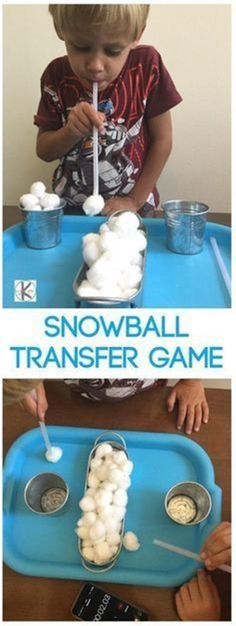 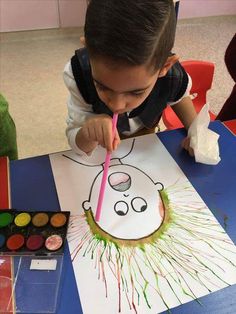 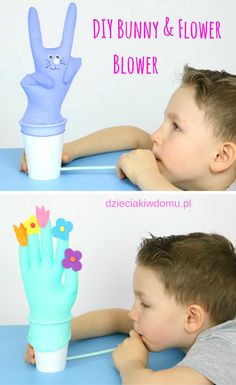 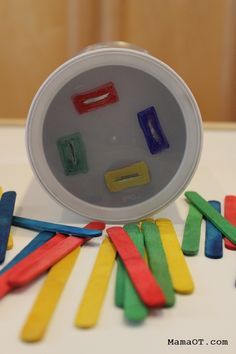 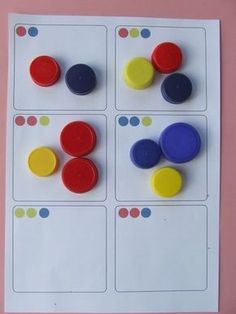 